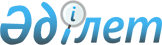 "Қыраш ауылдық округінің 2020-2022 жылдарға арналған бюджеті туралы" Жаңақорған аудандық мәслихатының 2019 жылғы 30 желтоқсандағы № 424 шешіміне өзгерістер енгізу туралыҚызылорда облысы Жаңақорған аудандық мәслихатының 2020 жылғы 30 қарашадағы № 558 шешімі. Қызылорда облысының Әділет департаментінде 2020 жылғы 3 желтоқсанда № 7835 болып тіркелді
      "Қазақстан Республикасының Бюджет кодексі" Қазақстан Респубикасының 2008 жылғы 4 желтоқсандағы кодексінің 109-1 бабының 4-тармағына, "Қазақстан Республикасындағы жергілікті мемлекеттік басқару және өзін-өзі басқару туралы" Қазақстан Республикасының 2001 жылғы 23 қаңтардағы Заңының 6-бабы 1-тармағының 1) тармақшасына сәйкес, Жаңақорған аудандық мәслихаты ШЕШІМ ҚАБЫЛДАДЫ:
      1. "Қыраш ауылдық округінің 2020-2022 жылдарға арналған бюджеті туралы" Жаңақорған аудандық мәслихатының 2019 жылғы 30 желтоқсандағы № 424 шешіміне (нормативтік құқықтық актілерді мемлекеттік тіркеу тізілімінде 7194 нөмірімен тіркелген, Қазақстан Республикасының нормативтік құқықтық актілердің эталондық бақылау банкінде 2020 жылғы 21 қаңтарда жарияланған) мынадай өзгерістер енгізілсін:
      1-тармақ мынадай жаңа редакцияда жазылсын:
      "1. Қыраш ауылдық округінің 2020-2022 жылдарға арналған бюджеті тиісінше 1, 2 және 3 қосымшаларға сәйкес, оның ішінде 2020 жылға мынадай көлемде бекітілсін:
      1) кірістер – 49 521 мың теңге, оның ішінде:
      салықтық түсімдер – 1 422 мың теңге;
      салықтық емес түсімдер – 39 мың теңге;
      негізгі капиталды сатудан түсетін түсімдер – 0;
      трансферттердің түсімі – 48 060 мың теңге;
      2) шығындар – 49 521 мың теңге;
      3) таза бюджеттік кредит беру – 0:
      бюджеттік кредиттер – 0;
      бюджеттік кредиттерді өтеу – 0;
      4) қаржы активтерімен жасалатын операциялар бойынша сальдо – 0:
      қаржы активтерін сатып алу – 0;
      мемлекеттің қаржы активтерін сатудан түсетін түсімдер – 0;
      5) бюджет тапшылығы (профициті) – 0;
      6) бюджет тапшылығын қаржыландыру (профицитін пайдалану) – 0;
      7) бюджет қаражаттарының пайдаланылатын қалдықтары- 0.".
      Аталған шешімнің 1 қосымшасы осы шешімнің қосымшасына сәйкес жаңа редакцияда жазылсын.
      2.Осы шешім 2020 жылдың 1 қаңтарынан бастап қолданысқа енгізіледі және ресми жариялауға жатады. Қыраш ауылдық округінің 2020 жылға арналған бюджеті
					© 2012. Қазақстан Республикасы Әділет министрлігінің «Қазақстан Республикасының Заңнама және құқықтық ақпарат институты» ШЖҚ РМК
				
      Жаңақорған аудандық мәслихатының кезектен тыс LV сессиясының төрағасы 

Р. Кутибаев

      Жаңақорған аудандық мәслихат хатшысы 

Е. Ильясов
Жаңақорған аудандық маслихатының2020 жылғы 30 қарашасы № 558шешіміне қосымшаЖаңақорған аудандық маслихатының2019 жылғы 30 желтоқсаны № 424шешіміне 1-қосымша
Санаты
Санаты
Санаты
Санаты
Санаты
Сомасы, мың теңге
Сыныбы
Сыныбы
Сыныбы
Сыныбы
Сомасы, мың теңге
Ішкі сыныбы
Ішкі сыныбы
Ішкі сыныбы
Сомасы, мың теңге
I. КІРІСТЕР
I. КІРІСТЕР
49 521
1
Салықтық түсімдер
Салықтық түсімдер
1 422
01
Табыс салығы
Табыс салығы
364
2
Жеке табыс салығы
Жеке табыс салығы
364
04
Меншiкке салынатын салықтар
Меншiкке салынатын салықтар
1 058
1
Мүлiкке салынатын салықтар
Мүлiкке салынатын салықтар
27
3
Жер салығы
Жер салығы
131
4
Көлiк құралдарына салынатын салық
Көлiк құралдарына салынатын салық
900
2
Салықтық емес түсiмдер
Салықтық емес түсiмдер
39
01
Басқа да салықтық емес түсiмдер
Басқа да салықтық емес түсiмдер
39
5
Жергіліктік бюджетке түсетін салықтық емес басқа да түсімдер
Жергіліктік бюджетке түсетін салықтық емес басқа да түсімдер
39
4
Трансферттердің түсімдері
Трансферттердің түсімдері
48 060
02
Мемлекеттiк басқарудың жоғары тұрған органдарынан түсетiн трансферттер
Мемлекеттiк басқарудың жоғары тұрған органдарынан түсетiн трансферттер
48 060
3
Аудандардың (облыстық маңызы бар қаланың) бюджетінен трансферттер
Аудандардың (облыстық маңызы бар қаланың) бюджетінен трансферттер
48 060
Функционалдық топ
Функционалдық топ
Функционалдық топ
Функционалдық топ
Функционалдық топ
Сомасы, мың теңге
Функционалдық кіші топ
Функционалдық кіші топ
Функционалдық кіші топ
Функционалдық кіші топ
Сомасы, мың теңге
Бюджеттік бағдарламалардың әкімшісі
Бюджеттік бағдарламалардың әкімшісі
Бюджеттік бағдарламалардың әкімшісі
Сомасы, мың теңге
Бағдарлама
Бағдарлама
Сомасы, мың теңге
Атауы
Сомасы, мың теңге
II. ШЫҒЫНДАР
49 521
1
Жалпы сипаттағы мемлекеттiк қызметтер
21 280
1
Мемлекеттiк басқарудың жалпы функцияларын орындайтын өкiлдi, атқарушы және басқа органдар
21 280
124
Аудандық маңызы бар қала, ауыл, кент, ауылдық округ әкімінің аппараты
21 280
001
Аудандық маңызы бар қала, ауыл, кент, ауылдық округ әкімінің қызметін қамтамасыз ету жөніндегі қызметтер
21 280
4
Бiлiм беру
10 230
1
Мектепке дейiнгi тәрбие және оқыту
10 230
124
Аудандық маңызы бар қала, ауыл, кент, ауылдық округ әкімінің аппараты
10 230
041
Мектепке дейінгі білім беру ұйымдарында мемлекеттік білім беру тапсырысын іске асыруға
10 230
5
Медициналық көмектің басқа түрлері
4
9
Денсаулық сақтау саласындағы өзге де қызметтер
4
124
Аудандық маңызы бар қала, ауыл, кент, ауылдық округ әкімінің аппараты
4
002
Шұғыл жағдайларда науқасы ауыр адамдарды дәрігерлік көмек көрсететін жақын жердегі денсаулық сақтау ұйымына жеткізуді ұйымдастыру
4
6
Әлеуметтiк көмек және әлеуметтiк қамсыздандыру
1 238
2
Әлеуметтiк көмек
1 238
124
Аудандық маңызы бар қала, ауыл, кент, ауылдық округ әкімінің аппараты
1 238
003
Мұқтаж азаматтарға үйде әлеуметтік көмек көрсету
1 238
7
Тұрғын үй-коммуналдық шаруашылық
6 300
3
Елді-мекендерді көркейту
6 300
124
Аудандық маңызы бар қала, ауыл, кент, ауылдық округ әкімінің аппараты
6 300
008
Елді мекендерде көшелерді жарықтандыру
2 126
009
Елді мекендердің санитариясын қамтамасыз ету
115
011
Елді мекендерді абаттандыру мен көгалдандыру
4 059
8
Мәдениет, спорт, туризм және ақпараттық кеңістiк
10 469
1
Мәдениет саласындағы қызмет
10 469
124
Аудандық маңызы бар қала, ауыл, кент, ауылдық округ әкімінің аппараты
10 221
006
Жергілікті деңгейде мәдени-демалыс жұмысын қолдау
10 221
2
Спорт
248
124
Аудандық маңызы бар қала, ауыл, кент, ауылдық округ әкімінің аппараты
248
028
Жергілікті деңгейде дене шынықтыру-сауықтыру және спорттық іс шараларды өткізу
248
3. Таза бюджеттік кредит беру
0
4. Қаржы активтері мен жасалатын операциялар бойынша сальдо
0
5. Бюджет тапшылығы (профициті)
0
6. Бюджет тапшылығын қаржыландыру (профицитті пайдалану)
 0